The UMD Department of Classics/ Modern Greek Programpresents a mini conference on“Cavafy and the Greek World”on Saturday May 5th 2018UMD faculty and students of the Modern Greek Studies program will discuss the poems of C.P. Cavafy inspired by mythical elements and historical events of various phases of the Greek World.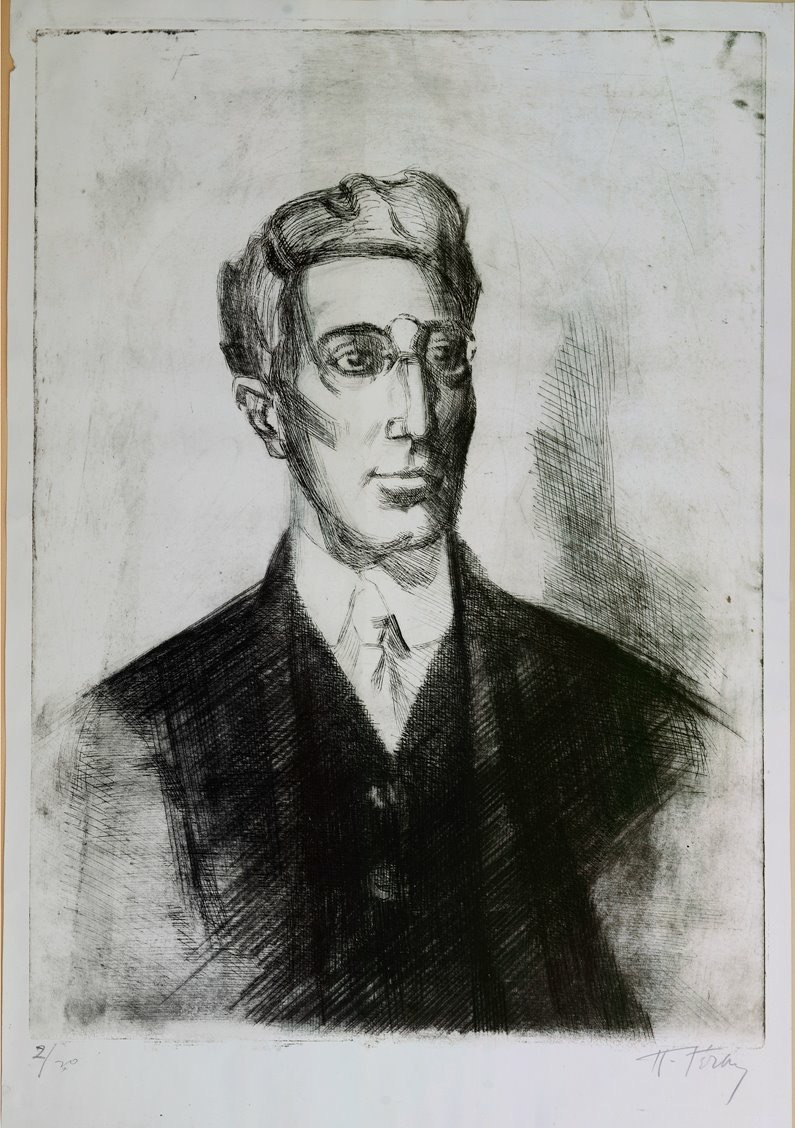 Schedule:                                                                                                                      Location: 0106 Francis Scott Key Hall15:00-17:00 papers and Q/A session                                                           UMD College Park MD 2074217:00-17:30 reception                                                                                Please RSVP by May 1st to17:30-19:00 movie on C.P. Cavafy’s life and work                                       Dr Polyvia Parara: pparara@umd.edu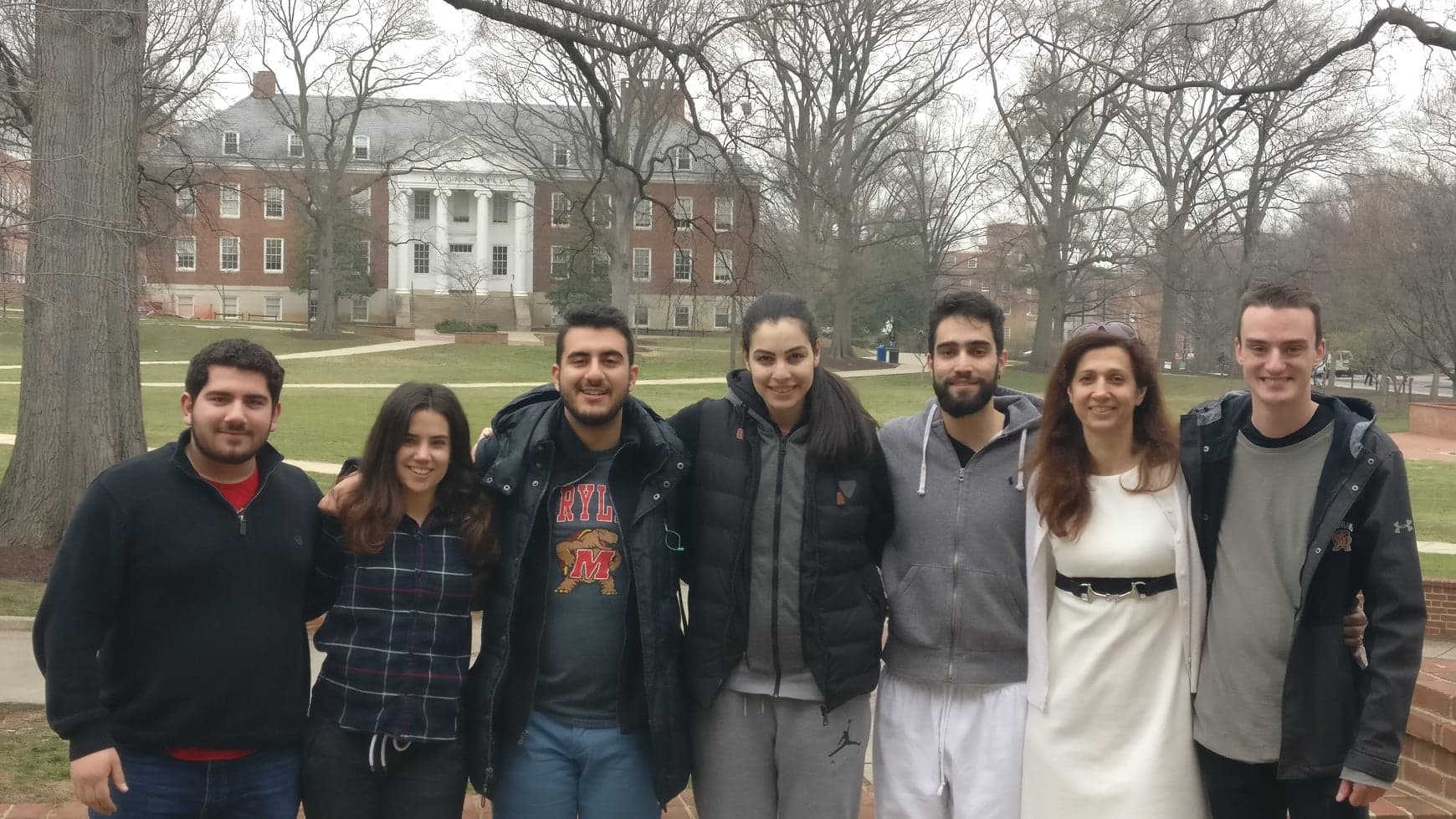 